Приложение № 3к регламенту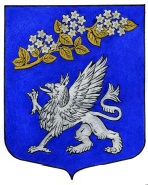 ПОСТАНОВЛЕНИЕ                  (дата)О разрешении на заключение трудовогодоговора с лицами, не достигшими возраста 14 летРассмотрев заявление одного из родителей (законного представителя) (фамилия, имя, отчество,  зарегистрированного(ной) по месту жительства (месту пребывания) по адресу:...) несовершеннолетнего (фамилия, имя, отчество, дата рождения несовершеннолетнего), зарегистрированного(ной) по месту жительства (месту пребывания) по адресу:... , с просьбой дать разрешение на заключение с лицом, не достигшим возраста 14 лет, в организациях кинематографии, театрах, театральных и концертных организациях, цирках трудового договора для участия в создании и (или) исполнении (экспонировании) произведений без ущерба здоровью и нравственному развитию, руководствуясь статьями 26, 34 Гражданского кодекса РФ, статьями 20, 63, 265 – 272 Трудового кодекса РФ, Закона Санкт-Петербурга от  31.10.2007 № 536-109 «О наделении органов местного самоуправления в Санкт-Петербурге отдельными государственными полномочиями Санкт-Петербурга по организации и осуществлению деятельности по опеке и попечительству, назначению и выплате денежных средств на содержание детей, находящихся под опекой или попечительством и денежных средств на содержание детей, переданных на воспитание в приемные семьи, в Санкт-Петербурге», ПОСТАНОВЛЯЮ:1. Разрешить  заключение трудового договора ........ (фамилия, имя, отчество, родителя, законного представителя)  от имени несовершеннолетнего (фамилия, имя, отчество, дата рождения) в организации........(наименование организации, театра, театральной и концертной организации, цирка)  для участия в создании и (или) исполнении (экспонировании) произведений без ущерба здоровью и нравственному развитию,  с максимально допустимой продолжительностью ежедневной работы с.....по....,  при соблюдении следующих условий, в которых будет выполняться работа:....... 2.Контроль за выполнением постановления возложить на (должность, фамилия, инициалы). Глава местной администрации						                          (фамилия, имя, отчество)